切り取り線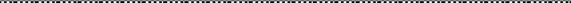 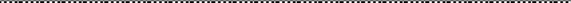 